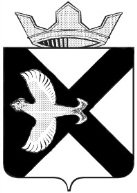 АДМИНИСТРАЦИЯ Муниципального  образования поселок  БоровскийПОСТАНОВЛЕНИЕ29 марта 2017 г.					                                         	      № 58п.БоровскийТюменского муниципального районаВ целях создания условий для организации добровольной пожарной охраны, в соответствии с Федеральным законом от 06.05.2011 N 100-ФЗ "О добровольной пожарной охране", Федеральным законом от 21.12.1994 N 69-ФЗ "О пожарной безопасности", Федеральным законом от 06.10.2003 N 131-ФЗ "Об общих принципах организации местного самоуправления в Российской Федерации", руководствуясь Уставом муниципального образования поселок Боровский:1. Внести в приложение к постановлению администрации муниципального образования поселок Боровский от 06.10.2016 № 267 «Об утверждении Положения о системе мер правовой и социальной защиты добровольных пожарных, а также членов семей работников добровольной пожарной охраны и добровольных пожарных в муниципальном образовании поселок Боровский» следующие изменения:1.1. раздел 2 дополнить пунктом 2.4. следующего содержания:«2.4. Добровольные пожарные, зарегистрированные в реестре добровольных пожарных и привлекаемые к участию в тушении пожаров и проведении аварийно-спасательных работ, имеют право на возмещение расходов, связанных с использованием личного транспорта для выполнения задач добровольной пожарной охраны либо проездом на всех видах общественного транспорта (кроме такси) к месту пожара и обратно, а также на бесплатное питание».2. Опубликовать настоящее постановление на официальном сайте администрации муниципального образования поселок Боровский.3. Контроль за исполнением постановления возложить на заместителя главы администрации по строительству, благоустройству, землеустройству, ГО и ЧС.О внесении изменений в постановление администрации муниципального образования поселок Боровский от 06.10.2016 № 267 «Об утверждении Положения о системе мер правовой и социальной защиты добровольных пожарных, а также членов семей работников добровольной пожарной охраны и добровольных пожарных в муниципальном образовании поселок Боровский»Глава муниципального образования                              С.В.Сычева                     С.В.Сычева